HDF4 File Content Map Writer User’s GuidePrepared for NASA GES DISC5/01/2013HDF4 Mapping ProjectVersion 1.0.5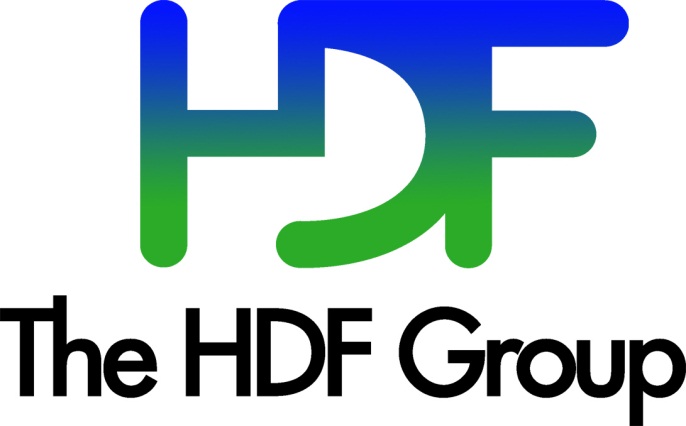 Copyright Notice and License Terms for HDF4 File Content Map Writer (h4mapwriter)-----------------------------------------------------------------------------HDF4 File Content Map Writer (h4mapwriter)Copyright 2010-2013 by The HDF Group.All rights reserved.Redistribution and use in source and binary forms, with or without modification, are permitted for any purpose (including commercial purposes) provided that the following conditions are met:1. Redistributions of source code must retain the above copyright notice,    this list of conditions, and the following disclaimer.2. Redistributions in binary form must reproduce the above copyright notice,    this list of conditions, and the following disclaimer in the documentation    and/or materials provided with the distribution.3. In addition, redistributions of modified forms of the source or binary    code must carry prominent notices stating that the original code was    changed and the date of the change.4. All publications or advertising materials mentioning features or use of    this software are asked, but not required, to acknowledge that it was    developed by The HDF Group and credit the contributors.5. Neither the name of The HDF Group nor the name of any Contributor may    be used to endorse or promote products derived from this software    without specific prior written permission from The HDF Group or the    Contributors, respectively.DISCLAIMER: THIS SOFTWARE IS PROVIDED BY THE HDF GROUP "AS IS" WITH NO WARRANTY OF ANY KIND, EITHER EXPRESSED OR IMPLIED.  In no event shall The HDF Group or the Contributors be liable for any damages suffered by the users arising out of the use of this software, even if advised of the possibility of such damage. -----------------------------------------------------------------------------Contents1.	Introduction	42.	Installing the Writer	52.1	Release Files	52.2	Installation	53.	Using the Writer	63.1	Description	63.2	Usage	73.3	Mapped Objects	94.	Testing the Writer	104.1	Description	104.2	Validating Map with Schema	104.3	Reading Data with Map	105.	Limitations	125.1	Unmapped Objects	125.2	Error Handling	135.3	Reporting bugs	13Introduction  This document provides basic instructions on the installation and use of the HDF4 File Content Map Writer.  Throughout the document, we’ll abbreviate the HDF4 File Content Map Writer as “writer” and the HDF4 file content map file that the writer generates as “map”.  The writer supports most NASA HDF4 and HDF-EOS2 files. In this document, instructions and examples focus on NASA data, since the writer project has been funded by NASA and NASA data centers are the primary users of the writer program.   The writer includes two distinct components: h4mapwriter: a tool for generating map from an HDF4 file.testsuite: a set of sample HDF4 files, maps, XML schema, and a sample prototype map reader. This set is an optional component for testing writer.   The goal of writer is to produce a map for long term preservation of the original HDF4 data. Long term preservation means storing both accurate and complete information about the objects in the original file. Thus, the writer doesn’t produce any map when it encounters any object that it cannot support. If a writer user provides an option to ignore certain objects that cannot be mapped by the writer, the writer will insert a warning message at the end of the incomplete map. We’ll designate any HDF4 object that the current writer cannot handle as “unmapped object”.Installing the WriterRelease Files  The writer is available for download from The HDF Group’s web site:http://hdfgroup.org/projects/h4map/h4map_writer.htmlThe writer release includes only source code. The web site provides neither binaries nor RPMs. It provides the release files shown in Figure 1.  The h4map.tar.gz file has the source codes for the writer. The file h4map-testsuite.tar.gz has test data files, maps, and schema files. The file h4mapwriter-user-guide.pdf is this user’s guide.Installation  The writer was implemented and tested for CentOS5 32-bit and 64-bit Linux platforms only.  The writer may work on other UNIX platforms such as MacOS X but we cannot guarantee this.   You can install the writer from the source distribution by following these steps:Download the distribution package from the above URL. Unpack the package using tar –zxvf h4map.tar.gz.Change directory to h4map and run BUILD_AND_INSTALL. Check the h4mapwriter binary under install/bin directory.For testing, you may want to install the writer testsuite. The testsuite requires libxml2 package for the xmllint XML validation tool and for the prototype HDF4 File Content Map Reader. If you don’t have the libxml2 package in your system, please install it first. Then, please follow these steps to test the writer: Download the testsuite distribution package from the above URL. Unpack the package using tar –zxvf h4map-testsuite.tar.gz on the same directory where your h4map directory exists.Change directory to h4map and run BUILD_AND_TEST. Using the WriterDescription   The writer is a tool that reads an HDF4 file and produces a corresponding map in XML. The map will contain key information about the HDF4 objects in the original HDF4 file. Two examples of key information items are the offset and byte size. For example, you can see in Figure 2 that h4:Array element has h4:arrayData element, and it contains a offset and nBytes attributes. The HDF4 objects and their corresponding XML elements are described in Section 3.3.  UsageThe writer is a command line tool with many options. The options are listed in the alphabetical order.-c  --continue-with-unmapped-objects  Continue to generate an incomplete map by ignoring all unmapped objects. By default, the writer checks for unmapped objects and reports errors without generating a map. -e  --put-file-attributes-at-the-end  Put all file attributes at the end of map file. -f  --filename-only  Include only the filename, not the complete directory path, in the map. By default, the writer inserts the real absolute path and filename in a file system, not symbolic link, in the map when symbolic links are used. If symbolic path or filename is desired in the map, the map file must be edited. -h  --help  Print the summary of usage, and exit.-i TAG-LIST --ignore-tags=TAG-LIST  Ignore unmapped objects with tags in TAG-LIST and continue to generate an incomplete map file. The TAG-LIST is a sequence of tag numbers separated by comma. While the -c option ignores all unmapped objects, this option ignores unmapped objects with certain tags only.-l LOGFILE --error-log-file=LOGFILE  Redirect all UNIX stderr messages to the LOGFILE. If LOGFILE exists, it will append error messages.-m  --merge-sds-file-attributesMerge all SDS file attributes into a single attribute if they have a similar name and end with different suffixes (e.g., StructMetadata.0, StrcutMetadata.1, ..., StructMetadata.n).-n   --no-checksum  Do not compute an MD5 checksum. In addition, do not include any checksum information.-s  CHECKSUM --set-checksum=CHECKSUM    Set the checksum value to be CHECKSUM. The writer will insert the CHECKSUM instead of having the writer compute an MD5 checksum.-t  --trim-nulls-from-end  Trim NULL characters from the end of the merged SDS file attributes. For example, a string "END\\0\\0\\0" will be shortened as "END".   This option has no effect unless the -m (or --merge-sds-file-attributes) option is used.-V  --version  Print version information.-z[1-9] --compress-output-file[=1-9]Compress the generated map file using gzip using the optional level. This option requires an output file name which will be compressed. Regulate the speed of compression using the specified digit #, where -z1 indicates the fastest compression method (less compression) and -z9 indicates the slowest compression method (best compression).  The default compression level is 6 (that is, biased towards high compression at expense of speed).Mapped ObjectsTable 1 explains how HDF4 objects are mapped into XML elements.   HDF4 Annotation objects can be attached to any HDF4 objects in Table 1 and they need special attention. Table 2 explains how HDF4 annotation objects are mapped into XML elements.  Both Label and Description annotation objects are mapped.  Annotations on Vdata, Dimension, and Raster Images are not supported yet.  Please see section 5.1 Unmapped Objects for objects that are not mapped by the writer. Testing the Writer  The writer comes with a collection of test data and sample map files.Description The tests address these two questionsHow do we know that all objects are properly mapped in the map file from the original HDF4 file?    How do we ensure that all data can be retrieved by following the instruction written on the map?  These questions are quite challenging to answer, but testing can boost our confidence.    For map testing, you will need the following tools.xmllinthreadValidating Map with SchemaThe first phase of testing uses xmllint to determine whether or not the generated XML map is syntactically valid, and is consistent with the map schema. Once you have generated a map, you can run the tool as follows:%xmllint –schema HDF4map.xsd –noout test.xml If the command output says “test.xml validates”, then the file is valid. Otherwise, the tool will report the first line in which it doesn’t conform to the schema or XML syntax. Reading Data with Map   The second phase of testing determines whether the data can be retrieved successfully with a sample reader.  If you have generated a valid map file with the writer, you can run the reader tool as follows:%hread test.xml test.hdfIf the reader can parse the input map file (test.xml), read data from the input HDF file (test.hdf) using the offset and length information specified in all Array elements in the map, and verify the values of data from the input HDF file against the verification values in the map, it will exit without any message. Otherwise, the reader will report an error message similar to the following:verification failed with 9 errors on SDStemplate array.  Please note that the sample reader is a prototype only and far from the perfect. It was designed to give you a rough idea on how to retrieve data. Nevertheless, it can be useful in examining whether the writer is working properly or not.   Although we provide the sample reader, every map file has instructions at the beginning of map in an XML comment block as shown in Figure 3. Thus, the map user should be able to figure out how to read data from the original HDF4 file using the map file instruction only without looking at the sample reader code.Limitations  The writer has some limitations and the user should be aware of them to minimize surprises.  Knowing the writer’s limitations can also help the map user to understand what’s really going on with the map.Unmapped Objects Table 3 summarizes the HDF4 objects that are not supported by the writer. By default, the writer will report unmapped objects and exit without any map being produced when it encounters them.  Unlike error handling behaviors explained in the next section, the writer doesn’t exit immediately when it encounters one of the unmapped objects; it collects unmapped objects and reports them together after examining all HDF4 objects in an HDF4 file.   The writer can still generate a map when an ignore option (-c or –i) is given. This means that the writer will skip printing some or all information about the unmapped objects in UNIX stderr, but it will provide information about them in the final map. Thus, the writer user will not be bothered by the error messages but the map user in the future will know that something is missing in the map file.Figure 4 illustrates how a map will look when there are unmapped objects.  A short warning message about unmapped objects will appear at the end of map file before the closing file tag </h4:HDF4FileContents> in the comment block. If you find any missing object in the maps generated from NASA files, please report them, following the procedure described in section 5.3.Although the writer can map most 8-bit raster images, the content of the map writer may not accurately describe the true relationship between groups and rasters that was intended when the file was created. This limitation is related to the way that the HDF4 library associates raster images with groups internally.Error HandlingAny system call error will produce error messages and force the writer to quit immediately. For example, the writer reports the “Out of Memory” message whenever memory allocation fails and exits immediately without further processing.  When there’s an error with HDF4 function calls, it also exists immediately with an error message that includes the HDF4 function name and where the error occurred. This kind of error is very rare but critical, and that’s why the writer exits immediately. For example, if external files are used and can’t be found in the location specified in the HDF4 file, SDreadata() will return FAIL and the writer will exit immediately. Please report these HDF4 API errors, together with the HDF4 file that caused them, using the procedure described in section 5.3. When there are unmapped objects, they will appear as errors in UNIX stderr (or log file if –l option is specified).  The errors in UNIX stderr can help map producers to decide whether they should continue to generate an incomplete map or not with an ignore option (-c or –i) as described in section 5.1.  Reporting bugsThere are many HDF4 files that NASA has produced and still produces today. In addition, HDF4 API has evolved over a long period time and it is complex.  Although the writer developers tried their best to cover a diverse group of HDF4 files, it could not cover them all.  Thus, it is important for us to know what errors occurred when you used this writer on your HDF4 data product. Please report any errors and unmapped objects back to us by contacting The HDF Group Help Desk (help@hdfgroup.org).   HDF4 ObjectXML ElementScientific Data SetArrayVgroupGroupVdataTablePalettePalette8-bit Raster ImageRasterSDS DimensionDimensionHDF4 ObjectXML ElementScientific Data SetArrayVgroupGroupVdataTablePalettePalette8-bit Raster ImageRasterSDS DimensionDimensionHDF4 Annotation ObjectXML ElementFile, File SDS, File GRFileAttributeVgroupGroupAttributeSDSArrayAttributePalettePaletteAttributeHDF4 ObjectXML ElementScientific Data Set (SDS)ArrayVgroupGroupVdataTablePalettePaletteUnmapped ObjectTag: 1, 11-16, 50-51, 60, 102-103, 107, 204, 304, 307-312, 400-401, 500-501, 602-603, 709, 781Little-endian number typeExternal FilesSDS  compression other than gzipRaster Images other than 8-bit with RLEVdata with column storage order